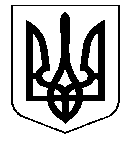 УКРАЇНАНОСІВСЬКА  МІСЬКА  РАДАНОСІВСЬКОГО  РАЙОНУ ЧЕРНІГІВСЬКОЇ  ОБЛАСТІВИКОНАВЧИЙ  КОМІТЕТР І Ш Е Н Н Я13 серпня  2019 року       	  м. Носівка                                     № 243 Про впорядкування адресних реквізитів 	Відповідно до статті 30 Закону України «Про місцеве самоврядування в Україні»,   «Положення про порядок присвоєння та зміни поштових адрес об’єктам нерухомого майна на території Носівської міської ради», затвердженого рішенням виконавчого комітету міської ради від 25.10.2018 р.  № 321, розглянувши подані документи, виконавчий комітет міської ради            в и р і ш и в:Житловому будинку, зареєстрованому: вул. Кармелюка, 49-А,                        м. Носівка,  який належить Ігнатенку Василю Михайловичу  (Свідоцтво на право власності на жилий будинок від ХХХ, № ХХХ), присвоїти фактичні адресні реквізити: вул. Кармелюка, 59, м. Носівка.  Житловому будинку, зареєстрованому: вул. Польова, 32-А,                      м. Носівка, який належить Буняку Михайлу Гордійовичу  (Свідоцтво на право особистої власності на домоволодіння від ХХХ, № ХХХ), присвоїти фактичні адресні реквізити: вул. Польова, 50, м. Носівка.  Житловому будинку, зареєстрованому: вул. Морозна, 27, с. Дебреве, який належить Кужелю Володимиру Віталійовичу (Договір купівлі-продажу жилого будинку від ХХХ, №ХХХ), присвоїти фактичні адресні реквізити:  вул. Морозна, 31, с. Дебреве.Квартирі в двоквартирному житловому будинку, зареєстрованій:  вул. Миру, 22,  кв. 1, с. Дослідне, яка належить Дзигун Софії Олександрівні (Витяг про реєстрацію права власності на нерухоме майно від ХХХ, серія ХХХ), присвоїти фактичні адресні реквізити: вул. Миру, 22-Б,  с. Дослідне, як цілій частині житлового будинку. 3/50 частинам нежитлової будівлі, зареєстрованій: вул. Центральна, 14, м. Носівка, які належать Тригуб Людмилі Василівні (Витяг про реєстрацію права власності на нерухоме майно від ХХХ, серія ХХХ №ХХХ), присвоїти фактичні адресні реквізити:  вул. Центральна, 14-К, м. Носівка, як цілій частині нежитлової будівлі. Контроль за виконанням рішення покласти на заступника міського голови з питань житлово – комунального господарства О. Сичова.Міський голова                                                                            В. ІГНАТЧЕНКО